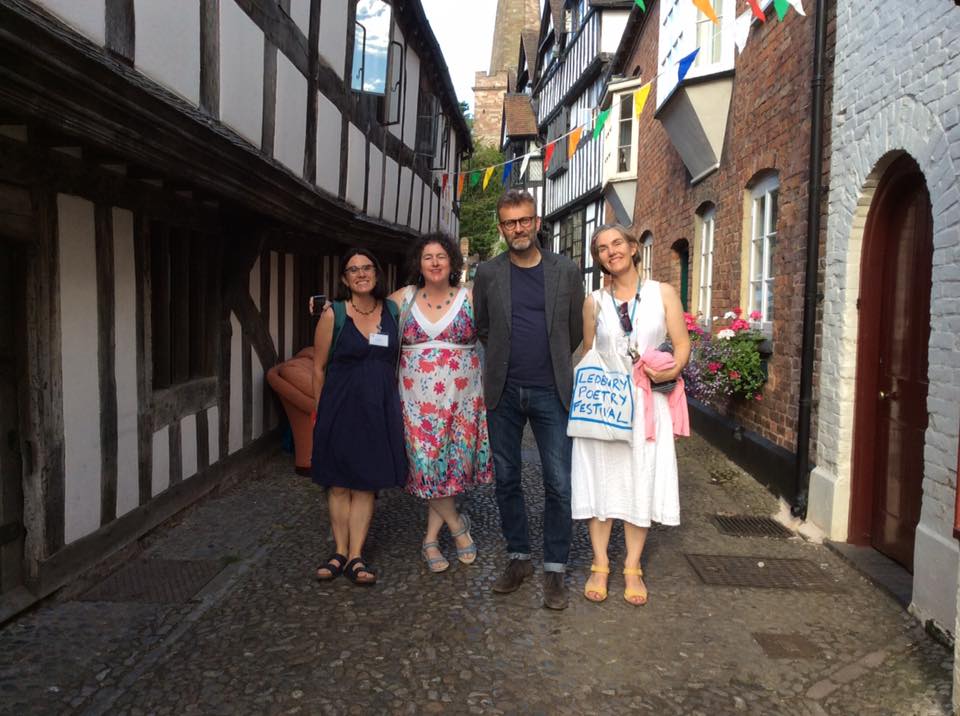 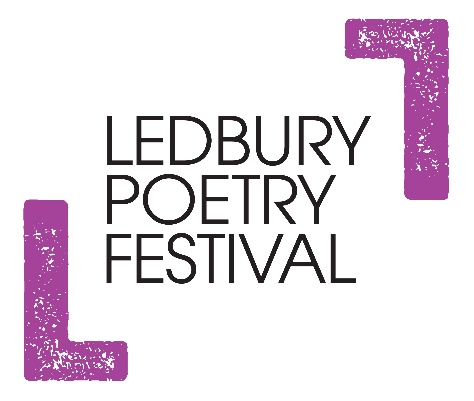 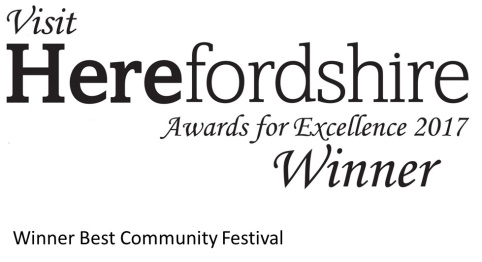 LEDBURY POETRY FESTIVALEVENT MANAGERS’ TRAINING DAYWednesday 13 March, 2019The Panelled Room at The Master’s House,Bye Street, Ledbury HR8 1EA9.15am for 9.30am – 1pm followed by complimentary lunchMeet famous performers! Improve your skills! Learn what it takes to be an event manager for the Festival, with fun and light hearted activities. This is a great day for both new and experienced event managers. Come along even if you are just interested to see what it entails.Remember: event managing does not necessarily include introducing the event! You can event manage without having to speak in front of a crowd!http://www.poetry-festival.co.uk/volunteers/Places are limited. Book by Weds 6th March, giving any dietary restrictionsPhillippa: manager@poetry-festival.co.uk 01531 636232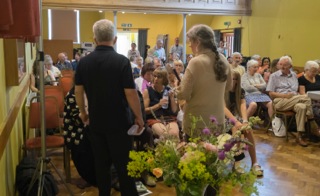 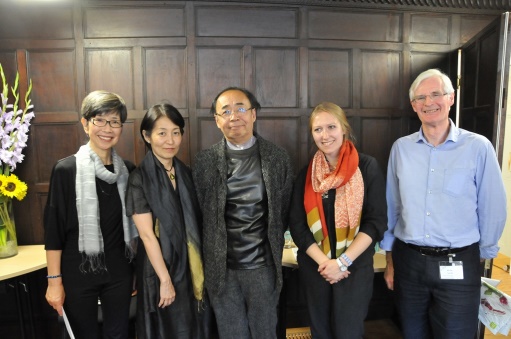 